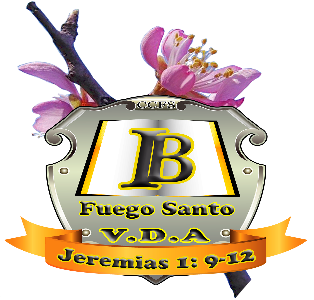 Instituto Bíblico Fue g o Santo V . D . A .Hanford, CA. CenterÁrea Académica                                                                                                             Área de Administración  Dr. Luis Mario Ruiz, Director de EducaciónPastor. Dora Ruiz, PrincipalVO T O  D E  CONSAGRACIÓN 1.   Nombre: ____________________________________________________________________________________Apellido                                                   Nombre                                                 Segundo Nombre                                   Nombre de Soltero/a2.   Dirección: __________________________________________________________________________________# de Calle                                                                 Ciudad                                                  Estado                                          Código Postal3.   Teléfono: Casa (_____) ________________ Cel. (_____) ___________________ Empleo (         )                      __Yo, estudiante de la Palabra de Dios en el Instituto Bíblico Fuego Santo V.D.A.:Hanford Center, CA. , prometo en presencia del Señor y con la ayuda poderosa de su Espíritu Santo cumplir con este voto de consagración:Conteste con “Sí” o “No” en cada espacio en blancoRevisado    11/2014                                                                                                                            ©        Instituto    Bíblico    Fuego Santo V.D.A.                                                                                                                                Forma:        IBFS VOTO ESTU     1.Vivir una vida santa y consagrada al servicio de Dios______________2.Orar diariamente.______________3.Leer la Biblia diariamente.______________4.Estudiar las materias diariamente.______________5.Testificar del evangelio a los perdidos y necesitados.______________6.Observar y respetar los reglamentos Institucional.______________7.Respetar y obedecer a los maestros.______________8.Asistir con especialidad a los exámenes.______________9.Asistir fielmente a mis aulas semanalmente, a la hora indicada, yEn caso de estar ausente, traeré excusa aceptable.______________10.Pagare la matricula semestral y cuota mensual a tiempo.______________11.12.13.Cooperare con las actividades del Instituto Bíblico, tales como – Cultos, ofrenda misionera, graduación y convención.Cuidare como si fueran mío las propiedades del Instituto Bíblico – El edificio, pupitres, libros u otro.Como miembro activo de una iglesia, asistiré fielmente a los cultos,Para honrar al Señor, la iglesia y el Instituto Bíblico.__________________________________________14.Cooperare en todo con mi Pastor, la Iglesia y deberes cristianos.__________________________________________     ____/____/_____________________________________/____/_____Firma del Director Instituto Bíblico                      FechaFirma del SolicitanteFecha